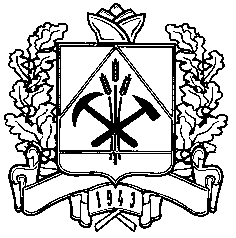 ДЕПАРТАМЕНТ СОЦИАЛЬНОЙ ЗАЩИТЫ НАСЕЛЕНИЯКЕМЕРОВСКОЙ ОБЛАСТИПРИКАЗот __________________ № ________г.  КемеровоОб утверждении Плана противодействия коррупции в департаменте социальной защиты населения Кемеровской области на 2018-2020 годыВ соответствии с Указом Президента Российской Федерации от 29.06.2018 № 378 «О Национальном плане противодействия коррупции на 2018-2020 годы», статьей 4 Закона Кемеровской области от 02.11.2017 № 97-ОЗ «О регулировании отдельных вопросов в сфере противодействия коррупции», распоряжением Коллегии Администрации Кемеровской области от 27.07.2018 № 311-р            «Об утверждении Плана противодействия коррупции в Кемеровской области     на 2018-2020 годы»,  п р и к а з ы в а ю:Утвердить прилагаемый План противодействия коррупции                     в департаменте социальной защиты населения Кемеровской области                 на 2018-2020 годы.Отделу информационных технологий департамента социальной защиты населения Кемеровской области обеспечить размещение настоящего приказа на официальном сайте департамента социальной защиты населения Кемеровской области.Контроль за исполнением настоящего приказа оставляю за собой.И.о. начальника департамента					             А.С. БочанцевУтвержденприказом департаментасоциальной защиты населенияКемеровской областиот_________________ №_______План противодействия коррупции в департаменте социальной защиты населения Кемеровской области на 2018-2020 годы№п/пНаименование мероприятияСрок исполнения мероприятияСрок исполнения мероприятияИсполнитель мероприятия1. Организационное и правовое обеспечение реализации антикоррупционных мер1. Организационное и правовое обеспечение реализации антикоррупционных мер1. Организационное и правовое обеспечение реализации антикоррупционных мер1. Организационное и правовое обеспечение реализации антикоррупционных мер1. Организационное и правовое обеспечение реализации антикоррупционных мер1.1Мониторинг антикоррупционного законодательства и внесение предложений по приведению нормативных правовых актов департамента социальной защиты населения Кемеровской области (далее – департамент),  регулирующих вопросы противодействия коррупции, в соответствие с федеральными законами и иными нормативными правовыми актами Российской Федерации, Кемеровской областиПостоянно Постоянно Экспертно-правовое управление Отдел кадров и государственной службы1.2Проведение оценки коррупционных рисков, возникающих при реализации департаментом своих функцийВ течение 2018-2020 гг.В течение 2018-2020 гг.Начальники управлений и отделов Отдел кадров и государственной службы1.3Мониторинг исполнения должностных обязанностей государственными гражданскими служащими департамента (далее – гражданские служащие), проходящими государственную гражданскую службу Кемеровской области на должностях, замещение которых связано с коррупционным риском и устранением таких рисковПостоянно в рамках подготовки и проведения аттестации, анализа рассмотрения обращений граждан и организацийПостоянно в рамках подготовки и проведения аттестации, анализа рассмотрения обращений граждан и организацийЗаместители начальника департаментаНачальники управлений и отделовОтдел кадров и государственной службы1.4Разработка мер по повышению эффективности деятельности отдела кадров и государственной службы (ответственных должностных лиц) по профилактике коррупционных и иных правонарушений в департаменте В течение 2018-2020 гг.В течение 2018-2020 гг.Отдел кадров и государственной службы1.5Принятие мер по совершенствованию работы по предупреждению коррупции в подведомственных департаменту государственных учреждениях социального обслуживания Ежегодно Ежегодно Начальники управлений и отделов Отдел кадров и государственной службы1.6Рассмотрение на совещаниях, проводимых в департаменте, вопросов правоприменительной практики, по результатам вступивших в законную силу решений судов, арбитражных судов о признании недействительными ненормативных правовых актов, незаконными решений и действий (бездействий) департамента и должностных лиц в целях выработки и принятия мер по предупреждению и устранению причин выявленных нарушенийЕжеквартально(при вынесении судебных решений) Ежеквартально(при вынесении судебных решений) Отдел кадров и государственной службы1.7Проведение инструктивно-методических семинаров с должностными лицами государственных учреждений социального обслуживания, ответственными за работу по профилактике коррупционных и иных правонарушенийЕжегодноЕжегодноОтдел кадров и государственной службы2. Кадровая политика. Профилактика коррупционных и иных правонарушений2. Кадровая политика. Профилактика коррупционных и иных правонарушений2. Кадровая политика. Профилактика коррупционных и иных правонарушений2. Кадровая политика. Профилактика коррупционных и иных правонарушений2. Кадровая политика. Профилактика коррупционных и иных правонарушений2.1Организация ежегодного повышения квалификации гражданских служащих, в должностные обязанности которых входит участие в противодействии коррупцииЕжегодно Ежегодно Отдел кадров и государственной службы2.2Обучение гражданских служащих, впервые поступивших на государственную гражданскую службу Кемеровской области, включенных в перечни  должностей, при замещении которых гражданские служащие обязаны представлять сведения своих о доходах, расходах, об имуществе и обязательствах имущественного характера, а также о доходах, расходах, об имуществе и обязательствах имущественного характера своих супруги (супруга) и несовершеннолетних детей, по образовательным программам в области противодействия коррупцииПо мере необходимостиПо мере необходимостиОтдел кадров и государственной службы2.3Принятие мер по повышению эффективности контроля за соблюдением лицами, замещающими должности государственной гражданской службы Кемеровской области в департаменте, требований законодательства Российской Федерации о противодействии коррупции, касающихся предотвращения и урегулирования конфликта интересов, в том числе за привлечением таких лиц к ответственности в случае их несоблюденияЕжегодно Ежегодно Начальники управлений и отделовОтдел кадров и государственной службы2.4Принятие мер по повышению эффективности кадровой работы в части, касающейся ведения личных дел лиц, замещающих должности государственной гражданской службы Кемеровской области в департаменте, в том числе контроля за актуализацией сведений, содержащихся в анкетах, представляемых при назначении на указанные должности и поступления на такую службу, об их родственниках и свойственниках в целях выявления возможного конфликта интересовЕжегодно Ежегодно Отдел кадров и государственной службы2.5Актуализация должностных регламентов гражданских служащих всех категорий с целью упорядочения и конкретизации должностных (служебных) обязанностейНе позднее 30.06.2019Не позднее 30.06.2019Начальники управлений и отделовОтдел кадров и государственной службы2.6По мере необходимости организация и проведение необходимых мероприятий по разъяснению вопросов по представлению сведений о доходах, расходах, об имуществе и обязательствах имущественного характера для гражданских служащих департамента и для руководителей государственных учреждений социального обслуживания подведомственных департаменту (далее – руководители учреждений)Ежегодно до 30 апреля (по мере необходимости)Ежегодно до 30 апреля (по мере необходимости)Отдел кадров и государственной службы2.7Подготовка и проведение в рамках совещаний (семинаров) с руководителями учреждений мероприятий (круглые столы, доклады, информационные материалы)  по вопросам применения законодательства Российской Федерации о противодействии коррупцииПо мере необходимостиПо мере необходимостиОтдел кадров и государственной службы2.8Организация приема сведений о доходах, расходах, об имуществе и обязательствах имущественного характера, представляемых гражданскими служащими и руководителями учрежденийЕжегодно до 30 апреля Ежегодно до 30 апреля Отдел кадров и государственной службы2.9Обеспечение контроля за своевременностью представления гражданскими служащими и руководителями учреждений сведений о доходах, расходах, об имуществе и обязательствах имущественного характера Ежегодно до 30 апреляЕжегодно до 30 апреляОтдел кадров и государственной службы2.10Осуществление анализа и проверок достоверности и полноты сведений о доходах, расходах, об имуществе и обязательствах имущественного характера, представляемых гражданами, претендующими на замещение должностей государственной гражданской службы Кемеровской области, руководителей учреждений, а также  представленных гражданскими служащими и руководителями учреждений В порядке и сроки, установленные действующим законодательствомВ порядке и сроки, установленные действующим законодательствомОтдел кадров и государственной службы2.11Подготовка к опубликованию сведений о доходах, расходах, об имуществе и обязательствах имущественного характера, представленных руководителями учреждений, и размещение их на официальном сайте департамента в информационно-телекоммуникационной сети «Интернет»В течение 14 рабочих дней со дня истечения срока, установленного для подачи указанных сведенийВ течение 14 рабочих дней со дня истечения срока, установленного для подачи указанных сведенийОтдел информационных технологийОтдел кадров и государственной службы2.12Осуществление комплекса организационных, разъяснительных и иных мер по соблюдению гражданскими служащими ограничений и запретов, а также по исполнению ими обязанностей, установленных в целях противодействия коррупции (оказание гражданскими служащими консультативной помощи по вопросам, связанным с применением на практике требований к служебному поведению и общих принципов служебного поведения), а также по недопущению гражданскими служащими  поведения, которое может восприниматься окружающими как обещание или предложение дачи взятки как согласие принять взятку или как просьба о даче взяткиВ течение 2018-2020 гг.В течение 2018-2020 гг.Отдел кадров и государственной службы2.13Принятие мер, направленных на выявление случаев возникновения конфликта интересов, одной из сторон которого являются лица, замещающие должности государственной гражданской службы Кемеровской области, осуществление мер по предотвращению и урегулированию конфликта интересов, а также применение мер юридической ответственности, предусмотренных действующим законодательством Российской ФедерацииВ течение 2018-2020 гг. В течение 2018-2020 гг. Отдел кадров и государственной службы2.14Осуществление контроля исполнения гражданскими служащими обязанности по предварительному уведомлению представителя нанимателя о намерении выполнять иную оплачиваемую работу, возможности возникновения конфликта интересов при осуществлении данной работы В течение 2018-2020 гг. В течение 2018-2020 гг. Отдел кадров и государственной службы2.15Организация работы по рассмотрению уведомлений представителя нанимателя гражданскими служащими о возникновении личной заинтересованности при исполнении должностных обязанностей, которая приводит или может привести к конфликту интересов и проверке сведений, содержащихся в указанных  уведомлениях В течение 2018-2020 гг. В течение 2018-2020 гг. Отдел кадров и государственной службы2.16Принятие мер по итогам рассмотрения уведомления о возникновении личной заинтересованности при исполнении должностных обязанностей, которая приводит или может привести к конфликту интересовВ случае поступления сообщенияВ случае поступления сообщенияНачальник департамента 2.17Организация работы по рассмотрению уведомлений представителя нанимателя гражданскими служащими о фактах обращения в целях склонения гражданских служащих к совершению коррупционных правонарушений и проверке сведений, содержащихся в указанных уведомленияхВ течение 2018-2020 гг. В течение 2018-2020 гг. Отдел кадров и государственной службы2.18Принятие мер по итогам рассмотрения уведомления о фактах обращения в целях склонения гражданских служащих к совершению коррупционных правонарушенийВ случае поступления уведомленияВ случае поступления уведомленияНачальник департамента 2.19Организация работы по рассмотрению ходатайств гражданских служащих на имя представителя нанимателя о разрешении на участие в управлении некоммерческой организациейВ течение 2018-2020 гг. В течение 2018-2020 гг. Отдел кадров и государственной службы2.20Проведение заседаний комиссии по соблюдению требований к служебному поведению гражданских служащих и урегулированию конфликта интересовВ течение 2018-2020 гг. В течение 2018-2020 гг. Члены комиссииОтдел кадров и государственной службы2.21Обеспечение участия в работе комиссии по соблюдению требований к служебному поведению гражданских служащих и урегулированию конфликта интересов представителей общественных советов, организаций ветеранов, профессиональных союзовВ течение 2018-2020 гг. В течение 2018-2020 гг. Отдел кадров и государственной службы2.22Проведение мероприятий по формированию у гражданских служащих негативного отношения к дарению подарков в связи с их должностным положением или в связи с исполнением ими служебных обязанностейВ течение 2018-2020 гг. В течение 2018-2020 гг. Отдел кадров и государственной службыНачальники управлений и отделов2.23Применение предусмотренных законодательством мер юридической ответственности в каждом случае несоблюдения запретов, ограничений и требований, установленных в целях противодействия коррупции, в том числе мер по предотвращению и (или) урегулированию конфликта интересов ПостоянноПостоянноНачальник департамента Отдел кадров и государственной службы2.24Проведение анализа соблюдения запретов, ограничений и требований, установленных в целях противодействия коррупции, в том числе касающихся получения подарков отдельными категориями лиц, выполнения иной оплачиваемой работы, обязанности уведомлять о фактах обращения в целях склонения к совершению коррупционных правонарушений, обязанности сообщать о возникновении личной заинтересованности при исполнении должностных обязанностей, которая приводит или может привести к конфликту интересов, о разрешении на участие на безвозмездной основе в управлении некоммерческими организациями (кроме политической партии) в качестве единоличного исполнительного органа или вхождения в состав их коллегиальных органов управленияВ течение 2018-2020 гг.В течение 2018-2020 гг.Отдел кадров и государственной службы3. Антикорупционная экспертиза нормативных правовых актов и их проектов3. Антикорупционная экспертиза нормативных правовых актов и их проектов3. Антикорупционная экспертиза нормативных правовых актов и их проектов3. Антикорупционная экспертиза нормативных правовых актов и их проектов3. Антикорупционная экспертиза нормативных правовых актов и их проектов3.1Проведение антикоррупционной экспертизы нормативных правовых актов, поступивших на согласование в департамент, проектов нормативных правовых актов подготовленных департаментом ПостоянноПостоянноЭкспертно-правовое управление3.2Обеспечение взаимодействия с федеральными органами исполнительной власти по вопросам проведения антикоррупционной экспертизы нормативных правовых актов департамента, проектов нормативных правовых актов подготовленных департаментомПостоянноПостоянноУправления и отделы департамента4. Антикоррупционная работа в сфере закупок товаров, работ, услуг для обеспечения государственных нужд4. Антикоррупционная работа в сфере закупок товаров, работ, услуг для обеспечения государственных нужд4. Антикоррупционная работа в сфере закупок товаров, работ, услуг для обеспечения государственных нужд4. Антикоррупционная работа в сфере закупок товаров, работ, услуг для обеспечения государственных нужд4. Антикоррупционная работа в сфере закупок товаров, работ, услуг для обеспечения государственных нужд4.1В целях выявления и минимизации коррупционных рисков проведение мониторинга выявленных в департаменте случаев несоблюдения требований урегулирования конфликта интересов между участником закупки и заказчиком в соответствии с Федеральном законом от 05.04.2013 № 44-ФЗ «О контрактной системе в сфере закупок товаров, работ, услуг для обеспечения государственных и муниципальных нужд»Ежегодно Отдел организации закупокОтдел организации закупок4.2Совершенствование условий, процедур и механизмов государственных закупок товаров, работ, услуг для государственных нужд, в том числе осуществление государственных закупок путем проведения электронных аукционов, снижающих коррупционные рискиВ течение 2018-2020 гг.Отдел организации закупокОтдел организации закупок4.3Проведение работы по информированию подведомственных учреждений и сотрудников контрактной службы департамента о требованиях Федерального закона от 05.04.2013 № 44-ФЗ «О контрактной системе в сфере закупок товаров, работ, услуг для обеспечения государственных и муниципальных нужд», в частности исключения случаев не соблюдения требований урегулирования конфликта интересов между участником закупки и заказчиком  В течение 2018-2020 гг.Отдел организации закупокОтдел организации закупок4.4Обобщение практики обжалования в Управление Федеральной антимонопольной службы по Кемеровской области процедур закупок по департаменту и подведомственным учреждениям, отмены процедур закупок товаров, работ, услуг с учетом вынесенных в отношении департамента и подведомственных учреждений решений и предписанийЕжегодноОтдел организации закупокОтдел организации закупок5. Антикоррупционный мониторинг 5. Антикоррупционный мониторинг 5. Антикоррупционный мониторинг 5. Антикоррупционный мониторинг 5. Антикоррупционный мониторинг 5.1Представление в отдел по профилактике коррупционных и иных правонарушений Администрации Кемеровской области информации в рамках проведения антикоррупционного мониторингаЕжегодно до 20 января, а также по запросам отдела по профилактике коррупционных и иных правонарушений Администрации Кемеровской областиОтдел кадров и государственной службыУправления и отделы департаментаОтдел кадров и государственной службыУправления и отделы департамента5.2Принятие необходимых мер по совершенствованию работы по противодействию коррупции по результатам социологических исследованийЕжегодноОтдел кадров и государственной службыОтдел кадров и государственной службы6. Информационное обеспечение антикоррупционной работы6. Информационное обеспечение антикоррупционной работы6. Информационное обеспечение антикоррупционной работы6. Информационное обеспечение антикоррупционной работы6. Информационное обеспечение антикоррупционной работы6.1Обеспечение размещения на официальном сайте департамента в информационно-телекоммуникационной сети «Интернет» информации об антикоррупционной деятельности, ведение специализированного раздела о противодействии коррупции, наполнения его актуальной информациейПостоянноОтдел информационных технологий Отдел кадров и государственной службыОтдел информационных технологий Отдел кадров и государственной службы6.2Обеспечение доступа пользователей информацией к информации о деятельности департамента в соответствии с Федеральным законом от 09.02.2009 № 8-ФЗ «Об обеспечении доступа к информации о деятельности государственных органов и органов местного самоуправления»ПостоянноОтдел информационных технологийОтдел информационных технологий6.3Обеспечение взаимодействия с правоохранительными органами и иными государственными органами по вопросам противодействия коррупции В течение 2018-2020 гг.(по мере необходимости)Отдел кадров и государственной службыОтдел кадров и государственной службы6.4Обеспечение возможности оперативного представления гражданами и организациями информации о фактах коррупции посредством функционирования «телефона доверия», а также приема письменных сообщений по вопросам противодействия коррупции, поступающих в департамент ПостоянноОтдел информационных технологий Отдел кадров и государственной службыОтдел информационных технологий Отдел кадров и государственной службы6.5Взаимодействие с институтами гражданского общества по вопросам противодействия коррупции, в том числе общественными объединениями, уставной задачей которых является участие в противодействии коррупции, общественными советами по вопросам противодействия коррупции, со средствами массовой информации по вопросам противодействия коррупции, в том числе оказание им содействия в освещении принимаемых антикоррупционных мерВ течение 2018-2020 гг.Отдел кадров и государственной службыОтдел кадров и государственной службы6.6Участие гражданских служащих департамента в научно-практических конференциях и иных мероприятиях по вопросам противодействия коррупцииПо приглашению организаторов соответствующих мероприятийОтдел кадров и государственной службыОтдел кадров и государственной службы6.7Прием граждан и представителей организации по вопросам противодействия коррупции ПостоянноУправления и отделы департаментаУправления и отделы департамента6.8Обеспечение действенного функционирования единой системы документооборота, позволяющей осуществлять ведение учета и контроля исполнения документов по вопросам противодействия коррупцииВ течение 2018-2020 гг.Отдел организации делопроизводства и приема гражданОтдел организации делопроизводства и приема граждан6.9Направление предложений в отдел по профилактике коррупционных и иных правонарушений Администрации Кемеровской области о создании информационной системы для осуществления информационного взаимодействия в целях противодействия коррупцииНе позднее 15.12.2019 Отдел информационных технологий Отдел кадров и государственной службыОтдел информационных технологий Отдел кадров и государственной службы6.10Освещение в средствах массовой информации антикоррупционной деятельности департамента ПостоянноОтдел организации делопроизводства и приема гражданОтдел организации делопроизводства и приема граждан6.11Организация и проведения прямых линий с гражданами по вопросам антикоррупционного просвещения, отнесенным к сфере деятельности департамента В течение 2018-2020 гг.Отдел кадров и государственной службыОтдел кадров и государственной службы6.12Проведение мероприятий, посвященных Международному дню борьбы с коррупциейЕжегодно до 9 декабряОтдел кадров и государственной службыОтдел кадров и государственной службы